BUEN GUSTO TASTING DAYS AAN HUIS 19, 20 EN 21 JUNI 2020GELIEVE HIERONDER UW GEGEVENS IN DRUKLETTERS IN TE VULLEN : NAAM: ______________________________________________         		TEL.NR.: ______________________________ADRES: ______________________________________________                         BTW NR.: _____________________________E-MAIL: ______________________________________________De degustatieflesjes zijn houdbaar tot maandag 22/06/2020!Promo’s enkel geldig voor bestellingen op 19/06/2020, 20/06/2020 en 21/06/2020 zolang de voorraad strekt.Bij het uitputten van een jaargang wordt automatisch de eerstvolgende jaargang geleverd.GELIEVE HIERONDER AAN TE DUIDEN WAAR U UW BESTELLING KOMT AFHALEN :AFHALING WINKEL DENDERMONDE (Frans van Schoorstraat 20 – 9200 Sint-Gillis-Dendermonde) 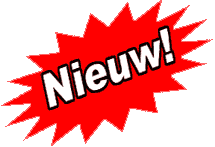 AFHALING WINKEL OPWIJK (Steenweg op Dendermonde 192 – 1745 Opwijk) U KAN UW BESTELLING GEDURENDE DEZE 3 DAGEN (19/06, 20/06 en 21/06) DOORSTUREN VIA 	E-MAIL:		 INFO@BUENGUSTO.BEWHATSAPP: 	0468 / 22 65 76VAN ZODRA WE UW BESTELLING BEVESTIGD HEBBEN, KRIJGT U VAN ONS EEN FACTUUR OM OVER TE SCHRIJVEN.VANAF WANNEER UW BESTELLING KLAAR STAAT IN DE DOOR U GEWENSTE WINKEL ZAL U EEN E-MAIL VAN ONS ONTVANGEN.De degustatieflesjes zijn houdbaar tot maandag 22/06/2020!Promo’s enkel geldig voor bestellingen op 19/06/2020, 20/06/2020 en 21/06/2020 zolang de voorraad strekt Bij het uitputten van een jaargang wordt automatisch de eerstvolgende jaargang geleverd.WIT - gekoeld degusteren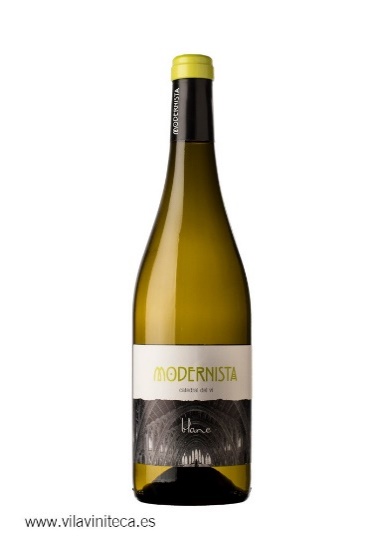 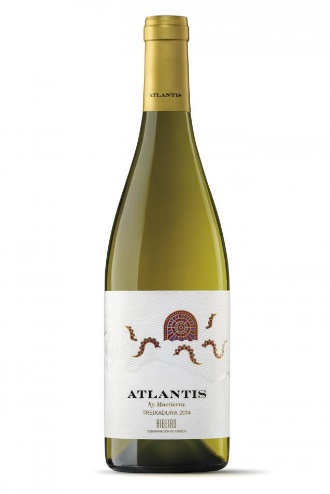 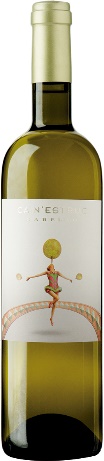 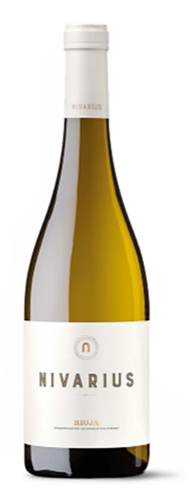 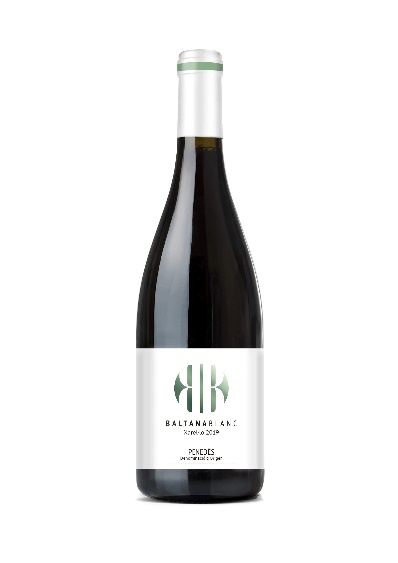 	1				2				3				4				5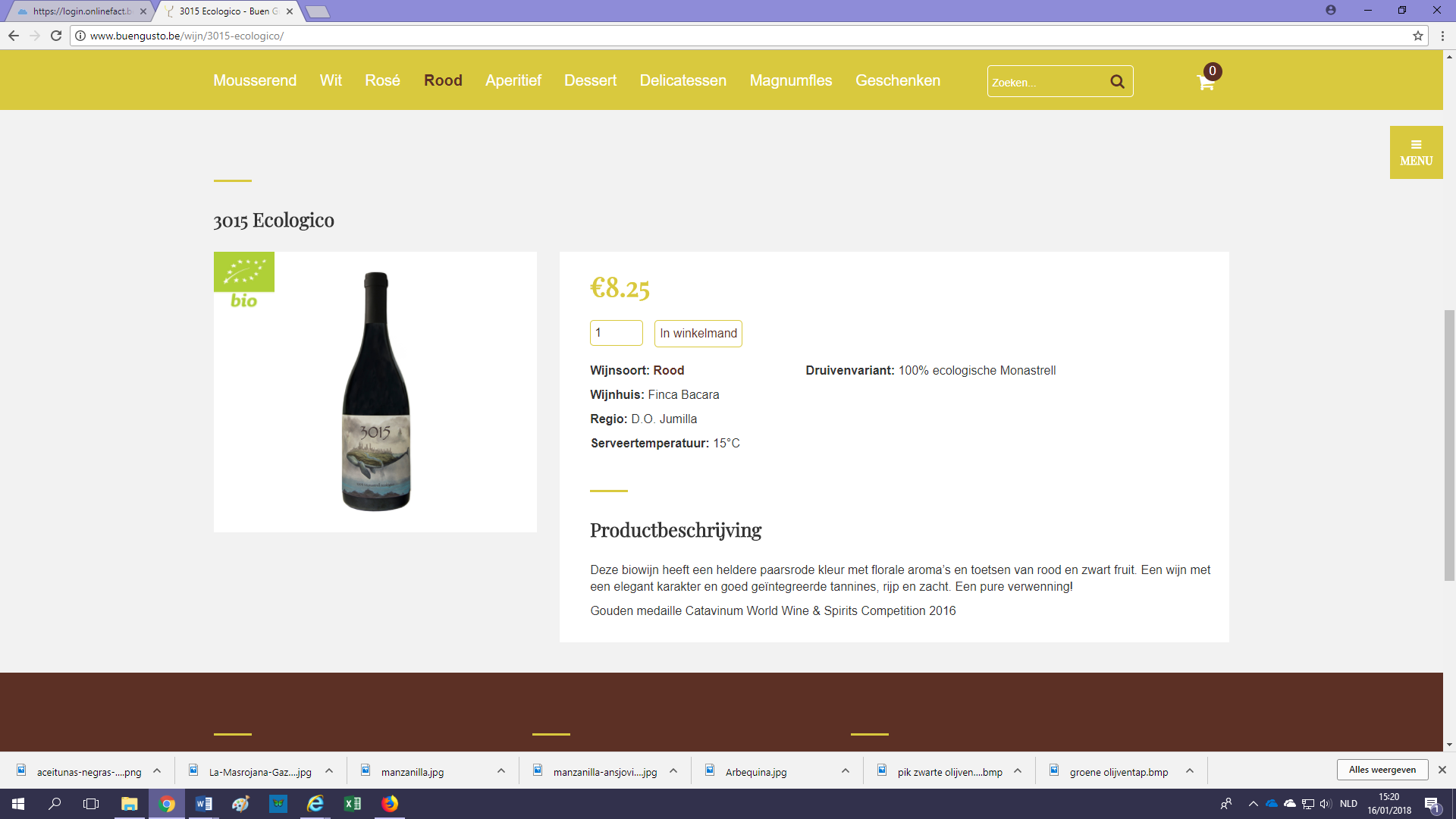 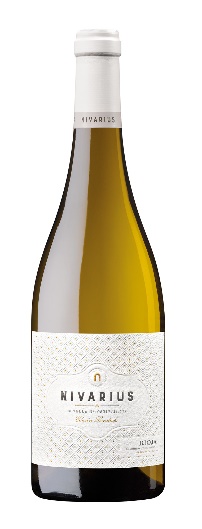 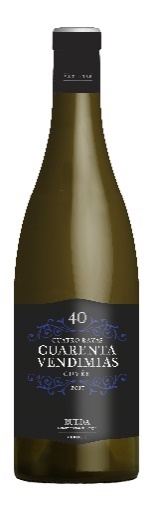 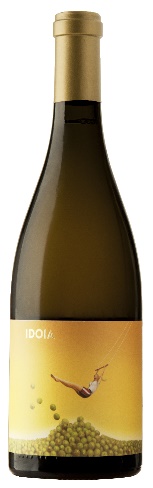 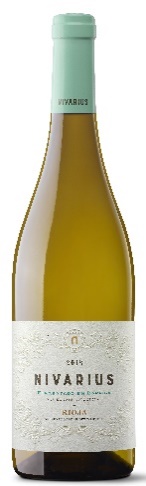 	6				7				8				9ROSE - gekoeld degusteren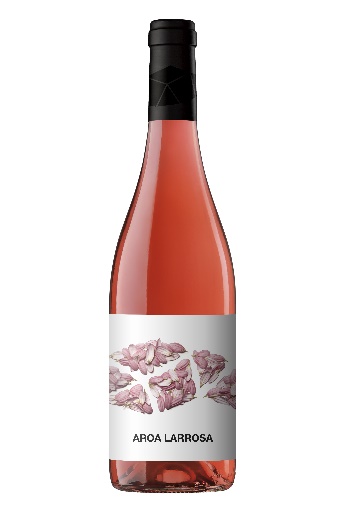 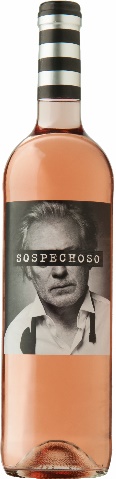 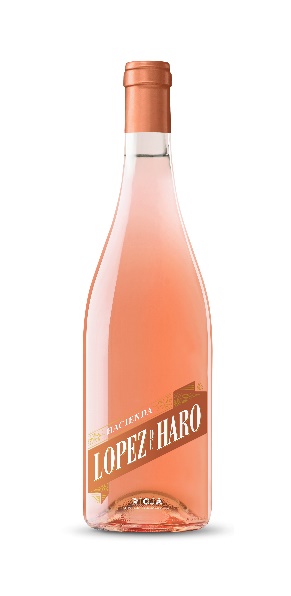 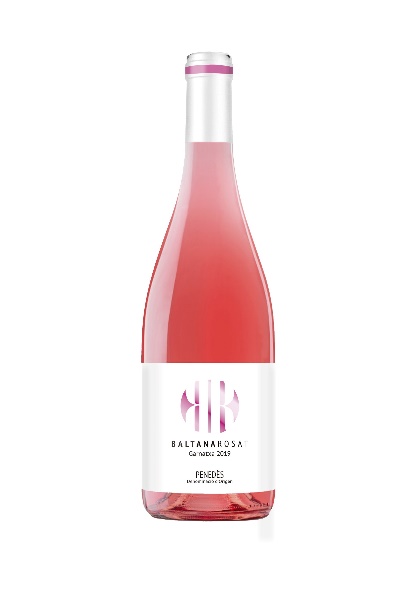 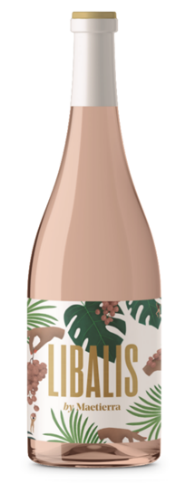 	10				11				12				13				14ROOD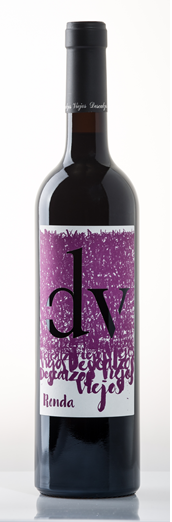 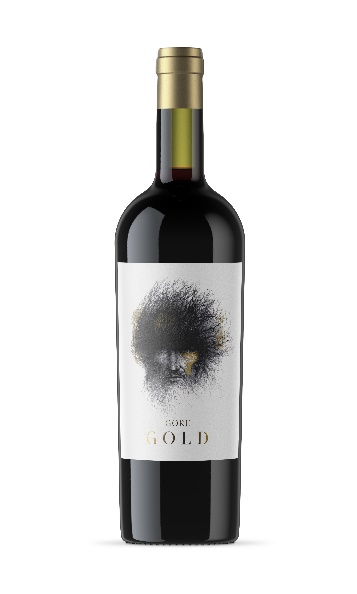 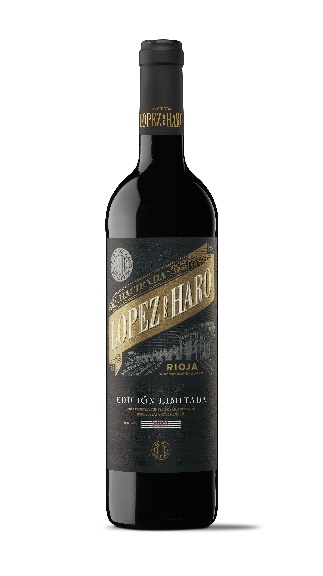 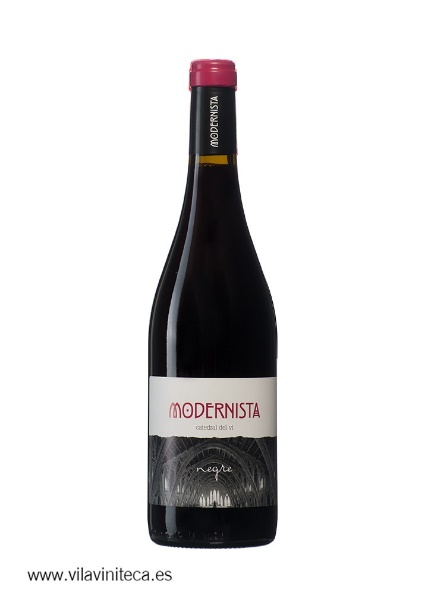 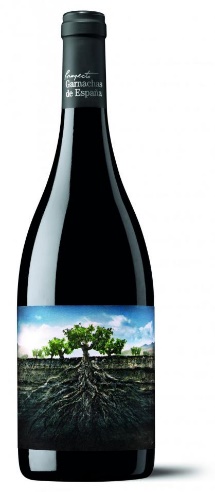 	15				16				17				18				19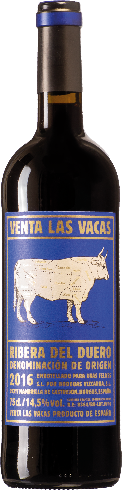 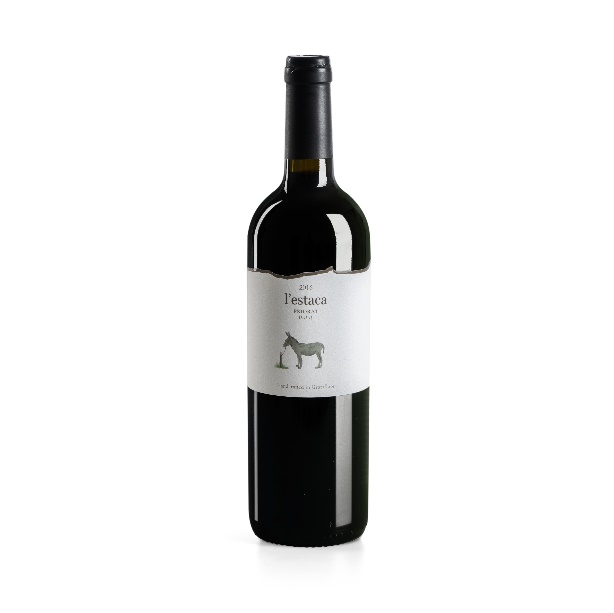 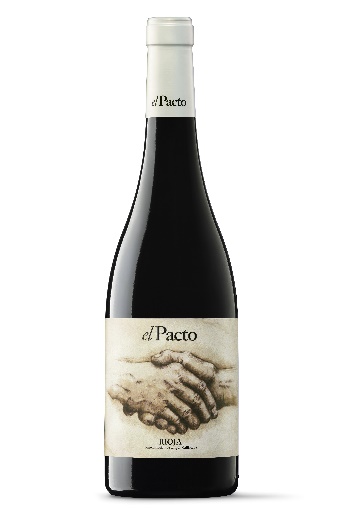 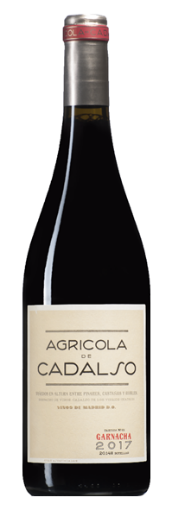 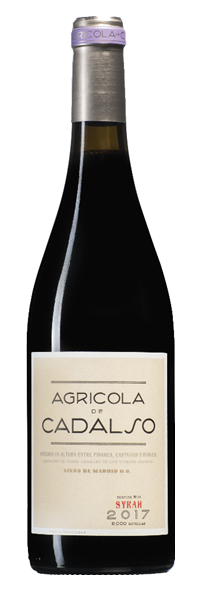 	20				21				22				23				24		VERMOUTH - gekoeld degusteren25				26 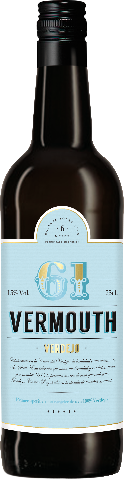 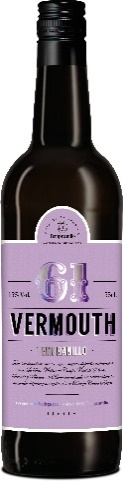 Bij aankoop vanaf €200 krijgt u een tegoedbon ter waarde van 10% van uw aankoopbedrag!WITTE WIJN - gekoeld degusterenWITTE WIJN - gekoeld degusterenWITTE WIJN - gekoeld degusterenWITTE WIJN - gekoeld degusterenWITTE WIJN - gekoeld degusterenNR.NAAMPRIJSPROMOAANTAL FLESSEN1Miquel Jané Baltana Blanc (D.O. Penedès)100% Xarel-lo€ 8,502Nivarius N (D.O. Ca Rioja)95% witte Tempranillo, 5% Malvasía€ 8,955 fl + 1 fl gratis3Ca n’Estruc Xarel-Lo (D.O. Catalunya)100% Xarel·lo€ 9,704Pagos de Hibera El Modernista Blanc (D.O. Terra Alta)55% witte Garnacha, 35% Macabeo, 10% Moscatel€ 9,955Atlantis Treixadura (D.O. Ribeiro)100% Treixadura€ 11,005 fl + 1 fl gratis6Nivarius Barrica (D.O. Ca Rioja)65% Viura, 15% witte Maturana, 10% witte Tempranillo, 10% witte Garnacha – 9m op vat€ 11,757Cuatro Rayas 40 Vendimias Cuvée (D.O. Rueda)100% Verdejo€ 13,005 fl + 1 fl gratis8Ca n’Estruc Idoia Blanc (D.O. Catalunya)51% Xarel·lo,22% witte Garnacha,14% Chardonnay,13% Macabeo– 5m op vat€ 13,609Nivarius Edición Limitada (D.O. Ca Rioja)70% Viura, 30% witte Maturana – 5m op vat€ 14,50ROSÉ WIJN - gekoeld degusterenROSÉ WIJN - gekoeld degusterenROSÉ WIJN - gekoeld degusterenROSÉ WIJN - gekoeld degusterenROSÉ WIJN - gekoeld degusterenNR.NAAMPRIJSPROMOAANTAL FLESSEN10Libalis Rosé (V.T Valles de Sadacia)70% Garnacha, 30% Moscatel€ 7,955 fl + 1 fl gratis11Miquel Jané Baltana Rosat (D.O. Penedès)100% Cabernet Sauvignon€ 8,2512López de Haro Rosado (D.O.Ca. Rioja)75% Viura, 25% Garnacha€ 8,7513Aroa Larossa (D.O. Navarra)100% Garnacha€ 9,9514Sospechoso Rosado (V.T. Castilla)50% Bobal, 50% Tempranillo€ 9,95RODE WIJN RODE WIJN RODE WIJN RODE WIJN RODE WIJN NR.NAAMPRIJSPROMOAANTAL FLESSEN15Garnacha Salvaje de Moncayo (V.T. Ribera del Queiles)100% oude Garnacha van Moncayo – 5m op vat€ 9,505 fl + 1 fl gratis16Pagos de Hibera El Modernista Negre (D.O. Terra Alta)40% zwarte Garnacha, 25% Tempranillo, 25% Cariñena, 10% Syrah€ 9,9517López de Haro Edición Limitada (D.O.Ca Rioja)90% Tempranillo, 10% Mazuelo – 14m op vat€ 11,7518EGO Bodegas Goru Gold (D.O. Jumilla)Monastrell, Cabernet Sauvignon – 12m op vat€ 12,505 fl + 1 fl gratis19Descalzos Viejos DV (D.O. Sierras de Malaga)50% Garnacha, 40% Syrah, 10% Merlot – 6m op vat€ 12,7520Agricola de Cadalso Syrah (D.O. Madrid)100% Syrah – 6m op vat€ 12,9521Agricola de Cadalso Garnacha (D.O. Madrid)100% Garnacha – 6m op vat€ 12,9522El Pacto Autor (D.O.Ca. Rioja)100% Tempranillo – 14m op vat€ 13,755 fl + 1 fl gratis23Trossos del Priorat l’Estaca (D.O.Ca Priorat)100% Garnacha – 12m op vat€ 18,0024Venta Las Vacas (Ribera del Duero)100% Tempranillo – 12m op vat€ 19,00VERMOUTH - gekoeld degusterenVERMOUTH - gekoeld degusterenVERMOUTH - gekoeld degusterenVERMOUTH - gekoeld degusterenVERMOUTH - gekoeld degusterenNR.NAAMPRIJSPROMOAANTAL FLESSEN25Cuatro Rayas Ruta “61” Vermouth Tempranillo (D.O. Ribera del Duero)100% Tempranillo€ 12,0026Cuatro Rayas Ruta “61” Vermouth Verdejo (D.O. Ribera del Duero)100% Verdejo€ 14,50Wijnen en/of delicatessen uit ons gamma die nu niet op de degustatielijst staan, maar die u wel wil bestellen: